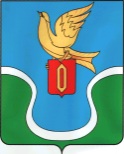                                            ГОРОДСКАЯ ДУМАМУНИЦИПАЛЬНОГО ОБРАЗОВАНИЯ        «ГОРОДСКОЕ ПОСЕЛЕНИЕ            «ГОРОД ЕРМОЛИНО»                                            КАЛУЖСКАЯ ОБЛАСТЬ                                                                                    РЕШЕНИЕ« 03 » ноября   2022 г.                                                                                                    № 56«О передаче имущества МУП «ЕТС в хозяйственное ведение»»В соответствии с Федеральным законом № 131 – ФЗ от 06.10.2003 года «Об общих принципах организации местного самоуправления в Российской Федерации», Уставом муниципального  образования «Городское поселение «Город Ермолино», на основании обращения главы администрации муниципального образования «Городское поселение «Город Ермолино», Городская Дума муниципального образования «Городское поселение «Город Ермолино»,РЕШИЛА:1. Прекратить действие договора хозяйственного ведения от 14.03.2018 года с момента принятия настоящего решения, передать в казну и включить в реестр муниципального имущества следующее имущество:- Здание газовой котельной № 1 (г. Ермолино, пл. Ленина, д. 3Б) и оборудование котельной;- Здание газовой котельной № 2 (г. Ермолино, ул. ОПХ Ермолино) и оборудование котельной;- Здание газовой котельной № 3 (г. Ермолино, ул. Русиново) и оборудование котельной;- Здание мини-блочной газовой котельная (г. Ермолино, ул. Молодежная, д. 1);- Тепловые сети (от котельной № 1);- Тепловые сети (от котельной № 2);- Тепловые сети (от котельной № 3);            - Тепловые сети (г. Ермолино, ул. Молодежная, д. 1)2. Исключить из муниципальной  казны и реестра муниципального имущества и передать в хозяйственное ведение МУП «ЕТС»  следующее муниципальное имущество:- Здание газовой котельной № 1 (г. Ермолино, пл. Ленина, д. 3Б) и оборудование котельной;- Здание газовой котельной № 2 (г. Ермолино, ул. ОПХ Ермолино) и оборудование котельной;- Здание газовой котельной № 3 (г. Ермолино, ул. Русиново) и оборудование котельной;- Здание мини-блочной газовой котельная (г. Ермолино, ул. Молодежная, д. 1);- Тепловые сети (от котельной № 1);- Тепловые сети (от котельной № 2);- Тепловые сети (от котельной № 3);- Тепловые сети (г. Ермолино, ул. Молодежная, д. 1)3. Администрации  муниципального образования «Городское поселение «Город Ермолино» заключить договор хозяйственного ведения на указанное выше муниципальное имущество с МУП «ЕТС на срок до 31.12.2024 года.      4. МУП «ЕТС»   зарегистрировать договор хозяйственно ведения в соответствии с требования действующего законодательства.       5. Настоящее решение вступает в силу со дня его принятия.  Глава МО «Городское поселение                                       «Город   Ермолино»                                                                                         Е.А. Самокрутова                                   